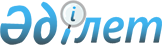 Об установлении размера платы за пользование жилищем из государственного жилищного фондаПостановление акимата Казалинского района Кызылординской области от 21 января 2021 года № 9. Зарегистрировано Департаментом юстиции Кызылординской области 26 января 2021 года № 8135.
      В соответствии с пунктом 1 статьи 97 Закона Республики Казахстан от 16 апреля 1997 года "О жилищных отношениях" акимат Казалинского района ПОСТАНОВЛЯЕТ:
      1. Установить размер платы за пользование жилищем из государственного жилищного фонда (из коммунального жилищного фонда) согласно приложению к настоящему постановлению.
      2. Коммунальному государственному учреждению "Отдел жилищно-коммунального хозяйства, пассажирского транспорта и автомобильных дорог Казалинского района" принять меры, вытекающие из настоящего постановления.
      3. Контроль за исполнением настоящего постановления возложить на заместителя акима Казалинского района Г. Еркебай.
      4. Настоящее постановление вводится в действие со дня первого официального опубликования. Размер оплаты за пользование жилищем из государственного жилищного фонда Казалинского района
      Сноска. Приложение - в редакции постановления Казалинского районного акимата Кызылординской области от 23.05.2024  № 82  (вводится в действие по истечении десяти календарных дней после дня его первого официального опубликования).
					© 2012. РГП на ПХВ «Институт законодательства и правовой информации Республики Казахстан» Министерства юстиции Республики Казахстан
				
      Аким Казалинского района 

М. Ергешбаев
Приложение к постановлению
акимата Казалинского района
№ 9 от 21 января 2021 года
№
п/п
Адрес жилища из государственного жилищного фонда
Размер платы за один квадратный метр в месяц
1
поселок Айтеке би, улица Еримбет Колдейбекулы, дом 192"1А"
75 тенге 94 тиын
2
поселок Айтеке би, улица Еримбет Колдейбекулы, дом 192 "1Б"
75 тенге 94 тиын
3
поселок Айтеке би, улица Еримбет Колдейбекулы, дом 192 "1В"
75 тенге 94 тиын
4
поселок Айтеке би, улица Еримбет Колдейбекулы, дом 192 "1Г"
75 тенге 94 тиын
5
поселок Айтеке би, улица Еримбет Колдейбекулы, дом 192 "1Д"
75 тенге 94 тиын
6
поселок Айтеке би, улица Еримбет Колдейбекулы, дом 192 "1Е"
75 тенге 94 тиын
7
поселок Айтеке би, улица Толеген Айбергенова,дом 11
66 тенге 90 тиын
8
поселок Айтеке би, улица Плис Нурпейсова, дом 86
50 тенге 29 тиын
9
поселок Айтеке би, улица Жанкожа Нурмухамедулы, дом 129, квартира 17
30 тенге 10 тиын
10
поселок Айтеке би, 2 квартал, дом 380 
124 тенге 84 тиын
11
поселок Айтеке би, 2 квартал, дом 380 А
124 тенге 84 тиын
12
поселок Айтеке би, 2 квартал, дом 381 
124 тенге 84 тиын
13
поселок Айтеке би, 2 квартал, дом 381 А
124 тенге 84 тиын
14
поселок Айтеке би, 2 квартал, дом 382
124 тенге 83 тиын
15
поселок Айтеке би, 2 квартал, дом 382 А
124 тенге 83 тиын
16
поселок Айтеке би, 2 квартал, дом 383
124 тенге 84 тиын
17
поселок Айтеке би, 2 квартал, дом 383 А
124 тенге 84 тиын
18
поселок Айтеке би, 2 квартал, дом 384
124 тенге 83 тиын
19
поселок Айтеке би, 2 квартал, дом 384 А
124 тенге 83 тиын
20
поселок Айтеке би, 2 квартал, дом 385 
124 тенге 83 тиын
21
поселок Айтеке би, 2 квартал, дом 385 А
124 тенге 83 тиын
22
поселок Айтеке би, 2 квартал, дом 386 
124 тенге 83 тиын
23
поселок Айтеке би, 2 квартал, дом 386 А
124 тенге 83 тиын
24
поселок Айтеке би, 2 квартал, дом 387 
124 тенге 84 тиын
25
поселок Айтеке би, 2 квартал, дом 387 А
124 тенге 84 тиын
26
поселок Айтеке би, 2 квартал, дом 388
124 тенге 84 тиын
27
поселок Айтеке би, 2 квартал, дом 388 А
124 тенге 84 тиын
28
поселок Айтеке би, 2 квартал, дом 389 
124 тенге 84 тиын
29
поселок Айтеке би, 2 квартал, дом 389 А
124 тенге 83 тиын
30
поселок Айтеке би, 2 квартал, дом 390
124 тенге 84 тиын
31
поселок Айтеке би, 2 квартал, дом 390 А
124 тенге 84 тиын
32
поселок Айтеке би, 2 квартал, дом 386 
124 тенге 83 тиын
33
поселок Айтеке би, 2 квартал, дом 386 А
124 тенге 83 тиын
34
поселок Айтеке би, 2 квартал, дом 387 
124 тенге 84 тиын
35
поселок Айтеке би, 2 квартал, дом 392 А
124 тенге 84 тиын
36
поселок Айтеке би, 2 квартал, дом 393
124 тенге 84 тиын
37
поселок Айтеке би, 2 квартал, дом 393 А
124 тенге 84 тиын
38
поселок Айтеке би, 2 квартал, дом 394 
124 тенге 84 тиын
39
поселок Айтеке би, 2 квартал, дом 394 А
124 тенге 84 тиын
40
поселок Айтеке би, 2 квартал, дом 395 
124 тенге 84 тиын
41
поселок Айтеке би, 2 квартал, дом 395 А
124 тенге 84 тиын
42
поселок Айтеке би, 2 квартал, дом 396 
124 тенге 83 тиын
43
поселок Айтеке би, 2 квартал, дом 396 А
124 тенге 83 тиын
44
поселок Айтеке би, 2 квартал, дом 397
124 тенге 63 тиын
45
поселок Айтеке би, 2 квартал, дом 397А
124 тенге 63 тиын
46
поселок Айтеке би, 5 квартал, дом 623, квартира 2
112 тенге 73 тиын
47
поселок Айтеке би, 5 квартал, дом 623, квартира 6
112 тенге 73 тиын
48
поселок Айтеке би, 5 квартал, дом 623, квартира 8
112 тенге 73 тиын
49
поселок Айтеке би, 5 квартал, дом 623, квартира 10
112 тенге 73 тиын
50
поселок Айтеке би, 5 квартал, дом 623, квартира 12
112 тенге 73 тиын
51 
поселок Айтеке би, 5 квартал, дом 623, квартира 14
112 тенге 73 тиын
52
поселок Айтеке би, 5 квартал, дом 623, квартира 16
112 тенге 73 тиын
53
поселок Айтеке би, 5 квартал, дом 623, квартира 18
112 тенге 73 тиын
54
поселок Айтеке би, 5 квартал, дом 623, квартира 20
112 тенге 73 тиын
55
поселок Айтеке би, 5 квартал, дом 624, квартира 2
112 тенге 73 тиын
56
поселок Айтеке би, 5 квартал, дом 624, квартира 4
112 тенге 73 тиын
57
поселок Айтеке би, 5 квартал, дом 624, квартира 6
112 тенге 73 тиын
58
поселок Айтеке би, 5 квартал, дом 624, квартира 8
112 тенге 73 тиын
59
поселок Айтеке би, 5 квартал, дом 624, квартира 10
112 тенге 73 тиын
60
поселок Айтеке би, 5 квартал, дом 624, квартира 12
112 тенге 73 тиын
61
поселок Айтеке би, 5 квартал, дом 624, квартира 14
112 тенге 73 тиын
62
поселок Айтеке би, 5 квартал, дом 624, квартира 16
112 тенге 73 тиын
63
поселок Айтеке би, 5 квартал, дом 624, квартира 18
112 тенге 73 тиын
64
поселок Айтеке би, 5 квартал, дом 624, квартира 20
112 тенге 73 тиын
65
поселок Айтеке би, улица Жармедет Ыскакова, дом 13 
112 тенге 73 тиын
66
поселок Айтеке би, улица Жармедет Ыскакова, дом 15
112 тенге 73 тиын
67
поселок Айтеке би, улица Жармедет Ыскакова, дом 17
112 тенге 73 тиын
68
поселок Айтеке би, улица Жармедет Ыскакова, дом 21
112 тенге 73 тиын
69
поселок Айтеке би, улица Жармедет Ыскакова, дом 23
112 тенге 73 тиын
70
поселок Айтеке би, улица Жармедет Ыскакова, дом 25
112 тенге 73 тиын
71
поселок Айтеке би, улица Жармедет Ыскакова, дом 27
112 тенге 73 тиын
72
поселок Айтеке би, улица Жармедет Ыскакова, дом 29
112 тенге 73 тиын
73
поселок Айтеке би, улица Жармедет Ыскакова, дом 31
112 тенге 73 тиын
74
поселок Айтеке би, улица Жармедет Ыскакова, дом 33
112 тенге 73 тиын
75
поселок Айтеке би, улица Жармедет Ыскакова, дом 35
112 тенге 73 тиын
76
поселок Айтеке би, улица Жармедет Ыскакова, дом 37
112 тенге 73 тиын
77
поселок Айтеке би, улица Жармедет Ыскакова, дом 39
112 тенге 73 тиын
78
поселок Айтеке би, улица Жармедет Ыскакова, дом 41
112 тенге 73 тиын
79
поселок Айтеке би, улица Жармедет Ыскакова, дом 43
112 тенге 73 тиын
80
поселок Айтеке би, улица Жармедет Ыскакова, дом 45
112 тенге 73 тиын
81
поселок Айтеке би, улица Жармедет Ыскакова, дом 47
112 тенге 73 тиын
82
поселок Айтеке би, улица Жанкожа батыр 3 км, дом 580 
103 тенге 06 тиын
83
поселок Айтеке би, улица Жанкожа батыр 3 км, дом 580 А 
104 тенге 08 тиын
84
поселок Айтеке би, улица Жанкожа батыр 3 км, дом 581
103 тенге 35 тиын
85
поселок Айтеке би, улица Жанкожа батыр 3 км, дом 581 А
103 тенге 35 тиын
86
поселок Айтеке би, улица Жанкожа батыр 3 км, дом 582
103 тенге 64 тиын
87
поселок Айтеке би, улица Жанкожа батыр 3 км, дом 582 А
102 тенге 21 тиын
88
поселок Айтеке би, улица Жанкожа батыр 3 км, дом 583
104 тенге 67 тиын
89
поселок Айтеке би, улица Жанкожа батыр 3 км, дом 583 А
104 тенге 82 тиын
90
поселок Айтеке би, улица Жанкожа батыр 3 км, дом 584
102 тенге 35 тиын
91
поселок Айтеке би, улица Жанкожа батыр 3 км, дом 584 А
102 тенге 49 тиын
92
поселок Айтеке би, улица Жанкожа батыр 3 км, дом 585
102 тенге 78 тиын
93
поселок Айтеке би, улица Жанкожа батыр 3 км, дом 585 А
103 тенге 21 тиын
94
поселок Айтеке би, улица Жанкожа батыр 3 км, дом 586
103 тенге 21 тиын
95
поселок Айтеке би, улица Жанкожа батыр 3 км, дом 586 А
104 тенге 52 тиын
96
поселок Айтеке би, улица Жанкожа батыр 3 км, дом 587
101 тенге 37 тиын
97
поселок Айтеке би, улица Жанкожа батыр 3 км, дом 587 А
101 тенге 37 тиын
98
поселок Айтеке би, улица Жанкожа батыр 3 км, дом 588
101 тенге 37 тиын
99
поселок Айтеке би, улица Жанкожа батыр 3 км, дом 588 А
101 тенге 37 тиын
100
поселок Айтеке би, улица Жанкожа батыр 3 км, дом 589
102 тенге 35 тиын
101
поселок Айтеке би, улица Жанкожа батыр 3 км, дом 589 А
102 тенге 35 тиын
102
поселок Айтеке би, улица Жанкожа батыр 3 км, дом 590
102 тенге 35 тиын
103
поселок Айтеке би, улица Жанкожа батыр 3 км, дом 590 А
104 тенге 08 тиын
104
поселок Айтеке би, улица Жанкожа батыр 3 км, дом 591
100 тенге 68 тиын
105
поселок Айтеке би, улица Жанкожа батыр 3 км, дом 591 А
102 тенге 78 тиын
106
поселок Айтеке би, улица Жанкожа батыр 3 км, дом 592
102 тенге 21 тиын
107
поселок Айтеке би, улица Жанкожа батыр 3 км, дом 592А
102 тенге 21 тиын
108
поселок Айтеке би, улица Жанкожа батыр 3 км, дом 593
103 тенге 64 тиын
109
поселок Айтеке би, улица Жанкожа батыр 3 км, дом 593 А
103 тенге 64 тиын
110
поселок Айтеке би, улица Жанкожа батыр 3 км, дом 594
104 тенге 67 тиын
111
поселок Айтеке би, улица Жанкожа батыр 3 км, дом 594 А
104 тенге 67 тиын
112
поселок Айтеке би, улица Жанкожа батыр 3 км, дом 595
103 тенге 64 тиын
113
поселок Айтеке би, улица Жанкожа батыр 3 км, дом 595 А
103 тенге 64 тиын
114
поселок Айтеке би, улица Жанкожа батыр 3 км, дом 596 А
103 тенге 35 тиын
115
поселок Айтеке би, улица Жанкожа батыр 3 км, дом 597
103 тенге 64 тиын
116
поселок Айтеке би, улица Жанкожа батыр 3 км, дом 597 А 
103 тенге 64 тиын
117
поселок Айтеке би, улица Жанкожа батыр 3 км, дом 598
103 тенге 64 тиын
118
поселок Айтеке би, улица Жанкожа батыр 3 км, дом 598 А
103 тенге 64 тиын
119
поселок Айтеке би, улица Жанкожа батыр 3 км, дом 599
102 тенге 35 тиын
120
поселок Айтеке би, улица Жанкожа батыр 3 км, дом 599 А
101 тенге 37 тиын
121
поселок Айтеке би, улица Жанкожа батыр 3 км, дом 600
103 тенге 93 тиын
122
поселок Айтеке би, улица Жанкожа батыр 3 км, дом 600 А
102 тенге 92 тиын
123
поселок Айтеке би, улица Жанкожа батыр 3 км, дом 601
101 тенге 37 тиын
124
поселок Айтеке би, улица Жанкожа батыр 3 км, дом 601 А
101 тенге 37 тиын
125
поселок Айтеке би, улица Жанкожа батыр 3 км, дом 602
102 тенге 07 тиын
126
поселок Айтеке би, улица Жанкожа батыр 3 км, дом 602 А
102 тенге 07 тиын
127
поселок Айтеке би, улица Жанкожа батыр 3 км, дом 603
101 тенге 37 тиын
128
поселок Айтеке би, улица Жанкожа батыр 3 км, дом 603 А
101 тенге 37 тиын
129
поселок Айтеке би, улица Жанкожа батыр 3 км, дом 604
101 тенге 37 тиын
130
поселок Айтеке би, улица Жанкожа батыр 3 км, дом 604 А
101 тенге 37 тиын
131
поселок Айтеке би, улица Жанкожа батыр 3 км, дом 605
103 тенге 35 тиын
132
поселок Айтеке би, улица Жанкожа батыр 3 км, дом 605 А
103 тенге 35 тиын